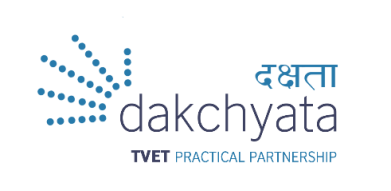 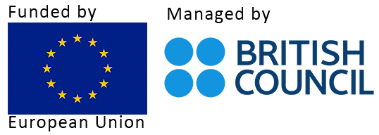 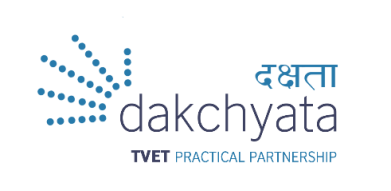 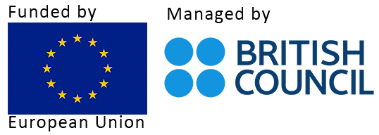 Grant Concept Note Template     		 Reference no. (For official use only)Section I: Organizational Information1.1 Organization profile1.2 Brief summary of organization and its purpose Role of partner organization (only applicable if applying in partnership)Organizational experienceSection II: Project concept2.1 Grant type (check applicable box)2.2 Target group2.3 Demand analysis2.4 Grant concept, objectives and methodologies2.5 Partnership approach2.6 Detail of activitiesProvide a detailed description of the activities for the implementation of your project. If applicable, list the activities in order, specifying the approach and implementation. (One page maximum) Activity 1Activity 2Activity 3Activity 4Activity 52.7 Expected resultsProvide a list of the results that the proposed grant will achieve through the activities listed above. (Half page maximum) 2.8 Sustainability planSection III: Grant implementation summary3.1 Proposed location(s)Provide a brief introduction to the proposed location(s), specifying the district, municipalities, rural municipalities, etc. Also summarize how the choice of location is relevant to the selected sector, the project’s objectives and/or target group.(250 words maximum)3.2 Proposed timeframe 3.3 Proposed budget summary*Note: Please use 1 EUR = NPR 120 as approximate conversion rate.Declaration:After completion of the template, please print and provide original signature below. By affixing my signature below, I certify that I am authorized to submit this concept note to Dakchyata on behalf of the organization. I also certify that, to the best of my knowledge, the information provided in this application is accurate and correct:Signature	 _____________________________________ Name and title	 _____________________________________Date 		_____________________________________Submission checklist[   ]	All sections of the concept note template duly filled[   ]	Applicant self-assessment form attached with required supportive documents 		[  ] Incorporation papers/ Registration document		[  ] Tax clearance certificate[  ] Constitution/ By-laws/ Prospectus of the Organization (as applicable) [   ]	If applicable, MOU with proposed partners attached---------------------------------------------------------------------------------------------------------------------------Privacy Statement	

The British Council will use the information that you are providing for the administration of Dakchyata grants programme. We shall pass this information on to the independent assessors and Grant Selection Committee in connection with grant evaluation procedures.
Under UK Data Protection law you have the right to ask for a copy of the information we hold on you, and the right to ask us to correct any inaccuracies in that information. If you want more information about this please contact your local British Council office or see our website: www.britishcouncil.org/privacy. Name of the applicant/ lead organizationFull legal name of the organizationName of partner organization (if applicable)Full legal name of the organization(s)Address of the applicantFull physical address of the applicant/ lead organizationContact informationFocal person: Name and title, this person will serve as the primary point of contact from the applicantTelephone: include both office landline and cell number of the focal personEmail:Please provide a brief description of your organization’s mission and goals. (Maximum half page)Please elaborate on the role of proposed partner. Please also demarcate the respective role of lead applicant and partner organization. (Maximum one page)If not applicable, please mark Not Applicable.Please provide up to three examples of relevant experiences or projects including objective, location, date and outcome. If the project was conducted in support from external funding, please mention the funding agency. At least 1 example from both lead grantee and partner organization. (max 150 words per example)Example 1Example 2Example 3National level grantNational level grantSector focused grant AgricultureSector focused grant TourismSector focused grant Construction  Summary of the target group(s) expected to be positively affected by the proposed project. Also include the expected number of people that will be positively affected.(half page maximum)This section should provide a background to demonstrate the relevance of the proposed grant activity. Demonstrate relevance by describing the general need/ demand and the benefits that will be attained through the grant project. (half page maximum)Provide a brief summary of how you intend to address the issues raised in section 2.2. This section should also outline the innovative approaches that will be used.(half page maximum) List the overall implementation methodology that you plan to use to achieve the grant concept (half page)Elaborate how you would ensure the involvement of other stakeholders (public-private) in the project. Please also outline if you have already been in consultation with any group in the design of this project. (one page maximum)Provide a brief summary of how you plan to ensure sustainability of the activity- beyond the project period. Also include if the project could be reproduced/ extended to other parts of the country, or be recommended as a best practice for future replications. (half page maximum)Project duration total number of monthsArea of expenditureArea of expenditureApproximate budget in NPRApproximate budget in NPRApproximate budget in NPRStaff  and advisory/ consultancy costsStaff  and advisory/ consultancy costsTravel and transportationTravel and transportationOperational costsOperational costsActivities implementation costActivities implementation costEquipmentEquipmentMonitoring, evaluation and learningMonitoring, evaluation and learningTotal budgetTotal budgetGrant FundNPR                     NPR                     EUR*                     %                     %                     Co-FundNPR                     NPR                     EUR*                     %                     %                     TotalNPR                     NPR                     EUR*                     %                     %                     